Ponavljanje gradiva – Crtanje u Small Basic-u – radni zadaciPostavi grafički prozor: širina-800, visina-600, pozadina-svijetla boja po izboru, naslov-Grafički prozorNacrtaj plavu liniju, širine 5, od točke (100,100) do točke (300,300)Nacrtaj dvije prekrižene linije debljine 20 različito obojene.Nacrtaj dijagonale na zaslonu.Nacrtaj dvije okomite crte koje se sijeku u sredini zaslona.Nacrtaj pravokutnik od točke (100,100), duljine 300, visine 100, linija crvena, širine 10, pravokutnik ispuni plavom bojom.Nacrtaj elipsu od točke (100,100), duljine 200, visine 50, linija crvena, širina 10, elipsu ispuni plavom bojomCrtanje prema priloženom: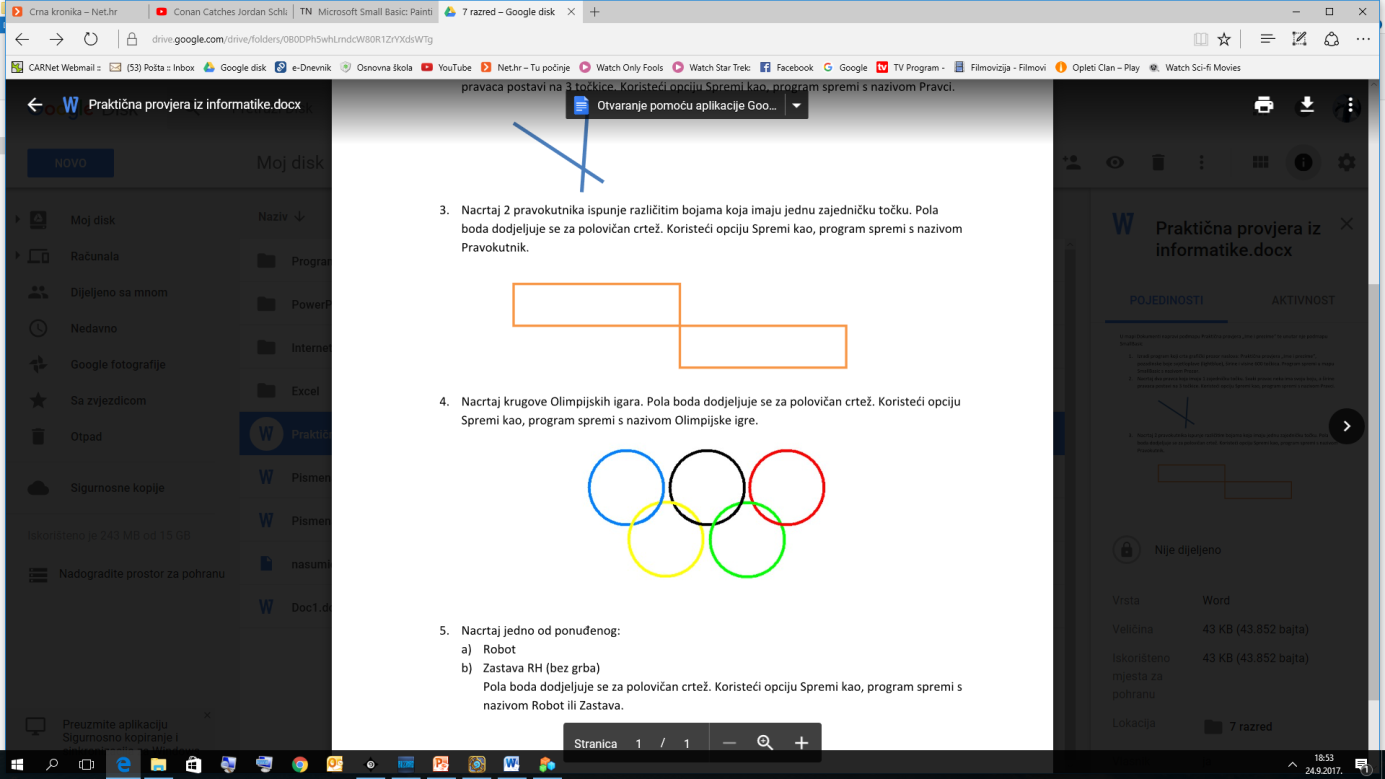 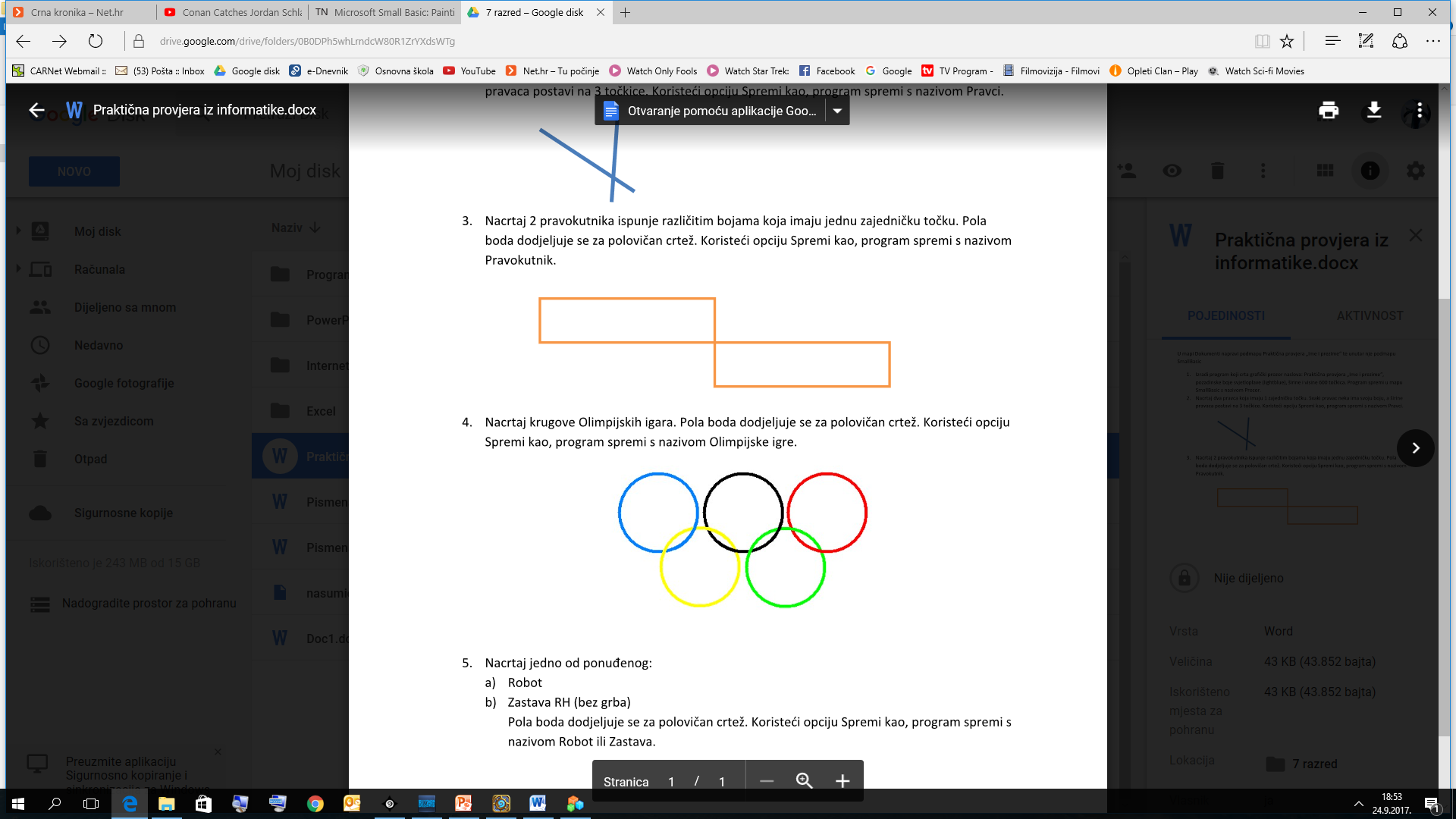 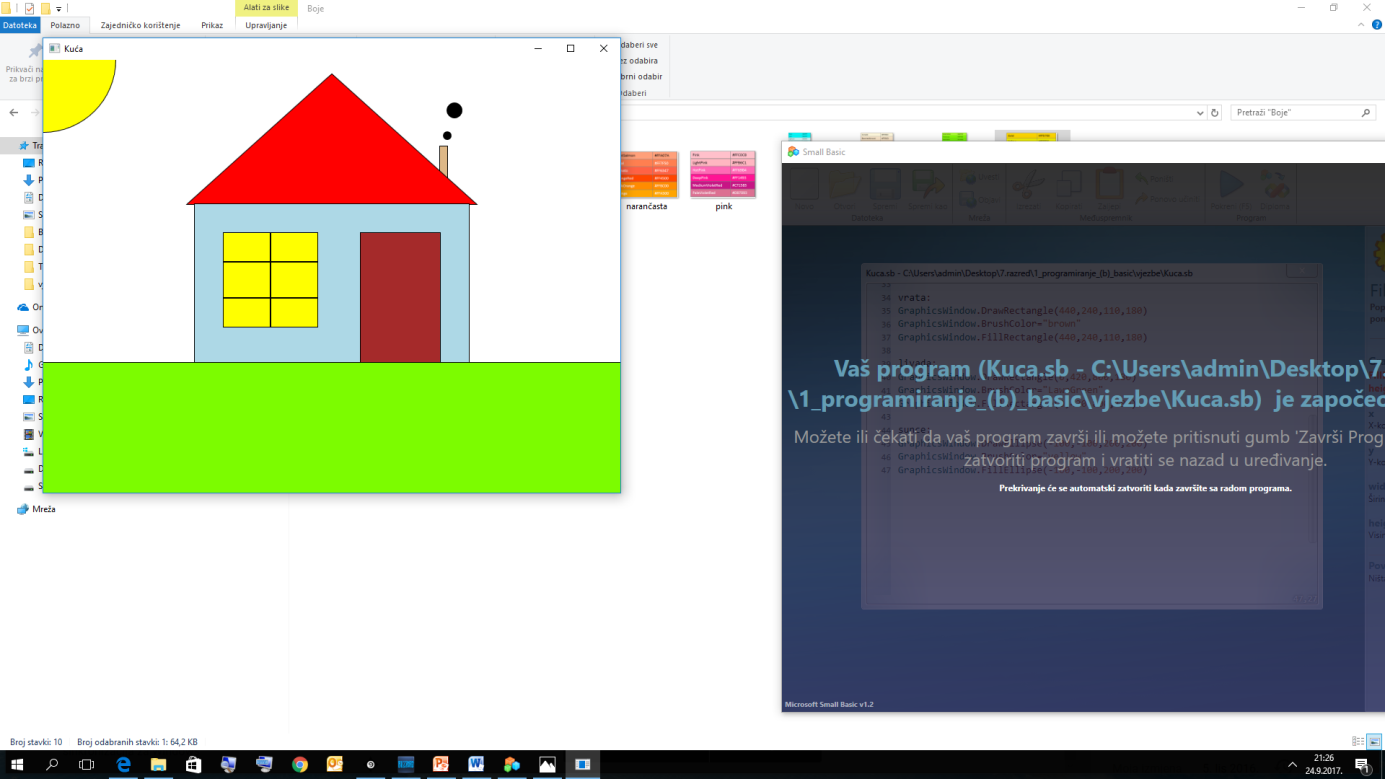 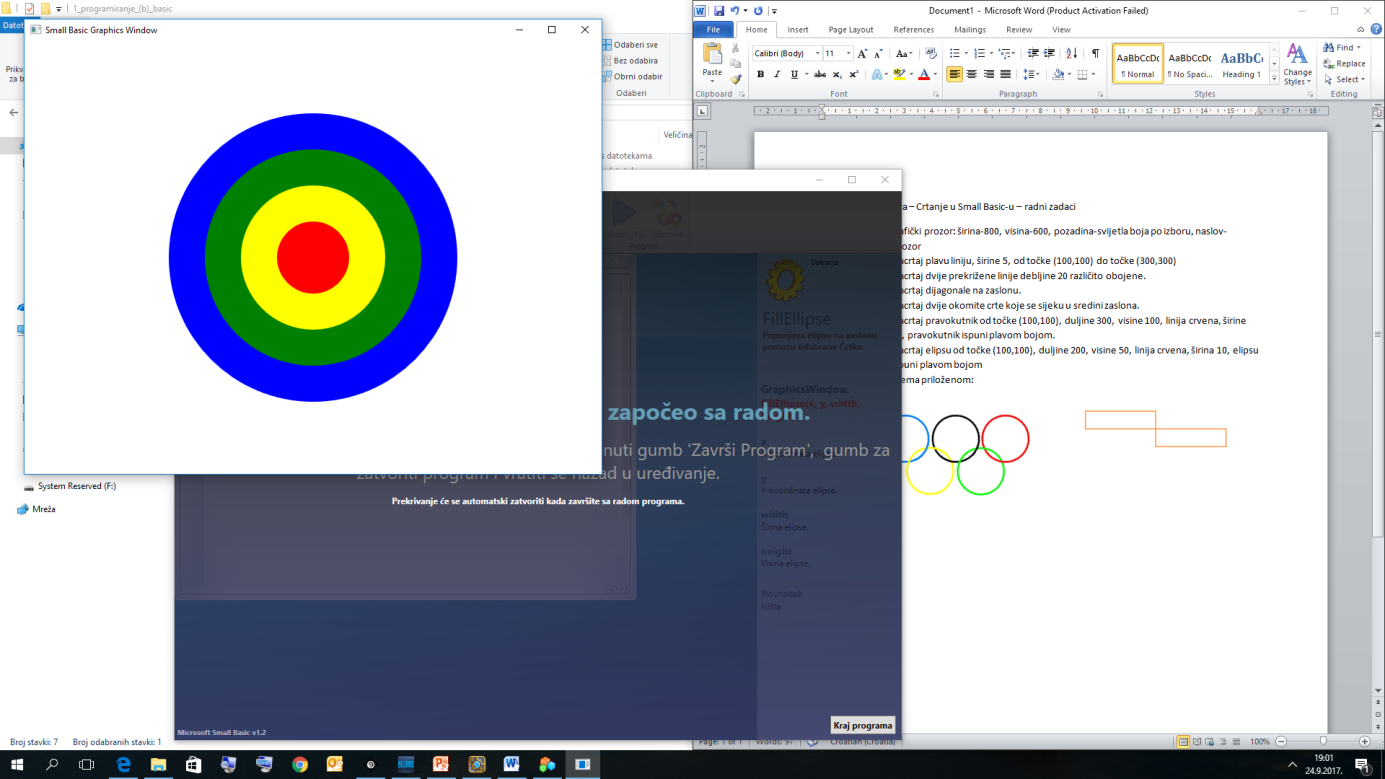 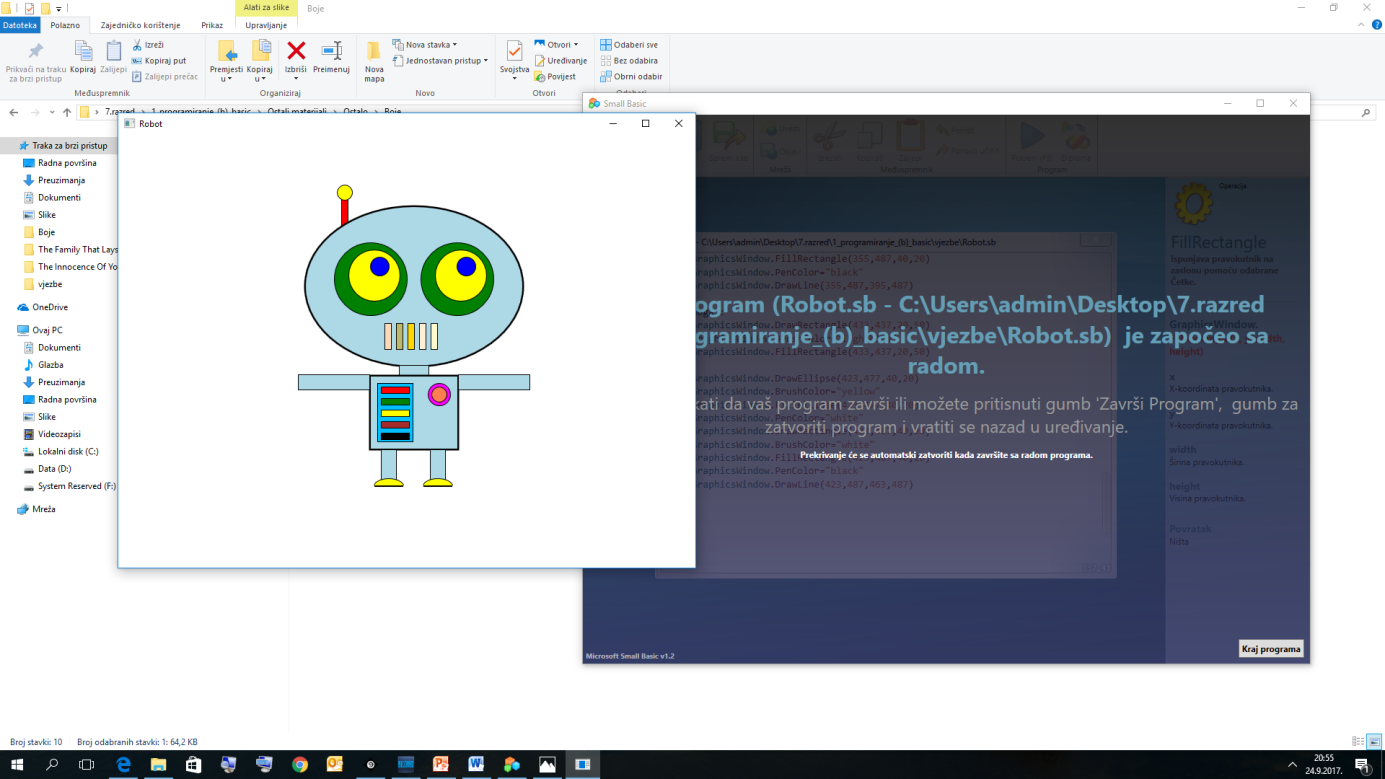 